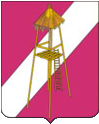 АДМИНИСТРАЦИЯ СЕРГИЕВСКОГО СЕЛЬСКОГО ПОСЕЛЕНИЯ КОРЕНОВСКОГО РАЙОНАПОСТАНОВЛЕНИЕ от 31.10.2023 года                                                                                                                     № 118ст. СергиевскаяОб утверждении муниципальной программы«Организация водоснабжения населения Сергиевского сельского поселения Кореновского района на 2024-2026 годы» В соответствии с Федеральным законом от 06 октября 2003 года                         № 131-ФЗ «Об общих принципах организации местного самоуправления в Российской Федерации», постановлением администрации Сергиевского сельского поселения Кореновского района от 26 августа 2015 года № 159 «Об утверждении Порядка принятия решения о разработке, формировании, реализации и оценке эффективности реализации муниципальных программ Сергиевского сельского поселения Кореновского района» администрация муниципального образования Кореновский район п о с т а н о в л я е т:1. Утвердить муниципальную программу Сергиевского сельского поселения «Организация водоснабжения населения Сергиевского сельского поселения Кореновского района» на 2024- 2026 года (прилагается).2. Общему отделу администрации Сергиевского сельского поселения Кореновского района (Рохманка) обнародовать  настоящее постановление в установленных местах  и обеспечить его размещение (опубликование) на официальном сайте администрации Сергиевского сельского поселения Кореновского района в информационно-телекоммуникационной сети «Интернет».3. Постановление  вступает в силу после его официального обнародования и распространяется на правоотношения, возникшие с 01 января 2024 года.Глава Сергиевского сельского поселения   Кореновского района                                                                            А.П. МозговойПРИЛОЖЕНИЕУТВЕРЖДЕНпостановлением администрацииСергиевского сельского поселенияКореновского районаот 31.10.2023 № 118ПАСПОРТ  Муниципальной программы «Организация водоснабжения населения Сергиевского сельского поселения Кореновского района на 2024-2026 годы» Раздел 1. Характеристика текущего состояния и прогноз развития соответствующей сферы реализации муниципальной программы.Сложившаяся на территории Сергиевского сельского поселения Кореновского района ситуация в сфере развития инженерной инфраструктуры и предоставления коммунальных услуг населению, в том числе по водоснабжению, препятствует формированию социально-экономических условий устойчивого развития сельского поселения.Одной из проблем развития Сергиевского сельского поселения является неудовлетворительное обеспечения населения питьевой водой.Большинство систем питьевого водоснабжения не имеет необходимых сооружений и технологического оборудования для улучшения качества воды. Более 50 процентов от общей протяженности уличной водопроводной сети находится в аварийном состоянии и нуждается в замене. Неучтенные расходы (потери) воды достигают 26 процентов.Низкий уровень вложений не обеспечивает своевременного выполнения капитального ремонта основных фондов организацией жилищно-коммунального хозяйства и приводит к дальнейшему снижению надежности работы коммунальных систем. В результате возрастает не только количество аварий и повреждений на один километр сетей, что является негативным социальным фактором, но и увеличиваются затраты на восстановление основных фондов.Решение организационно-методических, экономических и правовых проблем в сфере водоснабжения населенных пунктов Сергиевского сельского поселения требует использование программно-целевого метода.Раздел 2. Цели, задачи и целевые показатели, конкретные сроки(с указанием квартала) и этапы реализации муниципальной программы.Основной целью Программы является бесперебойное, гарантированное удовлетворение потребности населения Сергиевского сельского поселения в питьевой воде, сохранении водных объектов и окружающей среды.Тактической задачей Программы является развитие систем коммунальной инфраструктуры водоснабжения с привлечением внутренних и внешних инвестиций.Задачи:повышение качества предоставления коммунальной услуги водоснабжения и инженерного обустройства Сергиевского сельского поселения;проведение комплекса мероприятий по ремонту объектов водоснабжения в Сергиевском сельского поселения Кореновского района.Этапы не выделены. Срок реализации программы I – IV квартал 2024 года,              I – IV квартал 2025 года, I – IV квартал 2026 года.Целевые показатели и критерии Программы, позволяющие оценивать эффективность ее реализации по годам, представлены в приложении № 1.3. Перечень основных мероприятий муниципальной программы.Перечень основных мероприятий Программы представлен в приложение № 2 к муниципальной программе.4. Обоснование ресурсного обеспечения муниципальной программы.Общий объем финансирования Программы  – 300,00 тыс. рублей.2024 год – 100,00 тыс. рублей;2025 год -  100,00 тыс. рублей;2026 год – 100,00 тыс. рублей.Источник финансирования Программы – местный бюджет.Направления и виды расходования средств определены в перечне основных мероприятий муниципальной программы «Организация водоснабжения населения Сергиевского сельского поселения Кореновского района на 2024-2026 годы» (приложение №2 к муниципальной программе).5. Методика оценки эффективности реализации муниципальной программы.Оценка эффективности реализации Программы проводится ежегодно. Результаты оценки эффективности реализации Программы предоставляются в форме ежегодного доклада о ходе реализации муниципальной программы.Оценка эффективности реализации Программы включает в себя:оценку степени реализации мероприятий программы и достижения ожидаемых непосредственных результатов их реализации;оценку степени  соответствия запланированному уровню расходов;оценку эффективности использования средств местного бюджета;оценку степени достижения целей и решения задач программы, основных мероприятий, входящих в состав Программы;Специфика целей, задач, основных мероприятий и результатов Программы такова, что некоторые из эффектов от ее реализации являются косвенными, опосредованными и относятся не только к развитию сферы информатизации, но и к уровню и качеству жизни населения, развитию социальной сферы, экономики.6. Механизм реализации муниципальной программы и контроль за ее выполнением.Реализации Программы, форма и сроки представления отчетности об исполнении Программы осуществляются в соответствии с постановлением администрации Сергиевского сельского поселения Кореновского района от 26 августа 2015 года № 159 «Об утверждении Порядка принятия решения о разработке, формировании, реализации и оценке эффективности реализации муниципальных программ Сергиевского сельского поселения Кореновского района».Текущее управление муниципальной программой осуществляет ответственный исполнитель, который:обеспечивает разработку муниципальной программы, её согласование с соисполнителями, участниками муниципальной программы;формирует структуру муниципальной программы и перечень соисполнителей, участников муниципальной программы;организует реализацию муниципальной программы, координацию деятельности соисполнителей, участников муниципальной программы;принимает решение о внесении в установленном порядке изменений в муниципальную программу;несет ответственность за достижение целевых показателей муниципальной программы;осуществляет подготовку предложений по объемам и источникам финансирования реализации муниципальной программы на основании предложений соисполнителей, участников муниципальной программы;разрабатывает формы отчетности для соисполнителей и участников муниципальной программы, необходимые для проведения мониторинга реализации муниципальной программы, устанавливает сроки их предоставления;осуществляет мониторинг и анализ отчетности, представляемой соисполнителями и участниками муниципальной программы;ежегодно проводит оценку эффективности реализации  муниципальной программы;готовит ежегодный доклад о ходе реализации муниципальной программы и оценке эффективности её реализации (далее – доклад о ходе реализации муниципальной программы);организует информационную и разъяснительную работу, направленную на освещение целей и задач муниципальной программы в печатных средствах массовой информации, на официальном сайте в информационно-телекоммуникационной сети Интернет;размещает информацию о ходе реализации и достигнутых результатах муниципальной программы на официальном сайте в информационно-телекоммуникационной сети Интернет;осуществляет иные полномочия, установленные муниципальной программой.В целях осуществления текущего контроля реализации мероприятий муниципальной программы ответственный исполнитель программы ежеквартально до 25-го числа месяца, следующего за отчетным периодом,  представляет в управление экономики и финансовое управление администрации муниципального образования  Кореновский район, отчет об объемах и источниках финансирования программы в разрезе мероприятий согласно приложения  № 7 постановления администрации Сергиевского сельского поселения Кореновского района от 26 августа 2015 года № 159 «Об утверждении Порядка принятия решения о разработке, формировании, реализации и оценке эффективности реализации муниципальных программ Сергиевского сельского поселения Кореновского района».Ответственный исполнитель ежегодно, до 1 марта года, следующего за отчетным годом, направляет в управление экономики доклад о ходе реализации муниципальной программы на бумажных и электронных носителях.Соисполнители и участники муниципальной программы в пределах своей компетенции ежегодно в сроки, установленные ответственным исполнителем, предоставляют ему в рамках компетенции информацию, необходимую для формирования доклада о ходе реализации муниципальной программы.Доклад о ходе реализации муниципальной программы должен содержать:сведения о фактических объемах финансирования муниципальной программы в целом и по каждому мероприятию подпрограмм, ведомственных целевых программ, включенных в муниципальную программу (подпрограмму), и основных мероприятий в разрезе источников финансирования и главных распорядителей (распорядителей) средств краевого бюджета;сведения о фактическом выполнении мероприятий подпрограмм, ведомственных целевых программ, включенных в муниципальную программу (подпрограмму), и основных мероприятий с указанием причин их невыполнения или неполного выполнения;сведения о соответствии фактически достигнутых целевых показателей реализации муниципальной программы и входящих в её состав подпрограмм, ведомственных целевых программ и основных мероприятий плановым показателям, установленным муниципальной программой;оценку эффективности реализации муниципальной программы.К докладу о ходе реализации муниципальной  программы  прилагаются отчеты об исполнении целевых показателей муниципальной программы и входящих в её состав подпрограмм, ведомственных целевых программ и основных мероприятий, сводных показателей муниципальных заданий на оказание муниципальных услуг (выполнение работ) муниципальными учреждениями в сфере реализации муниципальной программы (при наличии).В случае расхождений между плановыми и  фактическими  значениями объемов финансирования и целевых показателей ответственным исполнителем проводится анализ факторов и указываются в докладе о ходе реализации муниципальной программы причины, повлиявшие на такие расхождения.По муниципальной программе, срок реализации которой  завершился  в отчетном году, ответственный исполнитель представляет в управление экономики доклад о результатах её выполнения, включая оценку эффективности реализации муниципальной программы за истекший год и весь период реализации муниципальной программы.При реализации мероприятия муниципальной программы (подпрограммы, ведомственной целевой программы, основного мероприятия) ответственный исполнитель, соисполнитель, участник муниципальной программы, может выступать муниципальным заказчиком мероприятия или ответственным за выполнение мероприятия.Муниципальный заказчик мероприятия: заключает муниципальные контракты в установленном законодательством порядке согласно Федеральному закону от 5 апреля 2013 года № 44-ФЗ «О контрактной системе в сфере закупок товаров, работ, услуг для обеспечения государственных и муниципальных нужд»;обеспечивает результативность, адресность и целевой характер использования бюджетных средств в соответствии с утвержденными ему бюджетными ассигнованиями и лимитами бюджетных обязательств;проводит анализ выполнения мероприятия;несет ответственность за нецелевое и неэффективное использование выделенных в его распоряжение бюджетных средств;определяет балансодержателя объектов капитального строительства в установленном законодательством порядке по мероприятию инвестиционного характера (строительство, реконструкция);осуществляет согласование с ответственным исполнителем (соисполнителем) возможных сроков выполнения мероприятия, предложений по объемам и источникам финансирования;разрабатывает детальный план-график реализации мероприятия подпрограммы (основного мероприятия). В сроки, установленные ответственным исполнителем (соисполнителем), представляет ему утвержденный детальный план-график (изменения в детальный план-график) реализации мероприятия, а также сведения о выполнении детального плана-графика;формирует бюджетные заявки на финансирование мероприятия подпрограммы (основного мероприятия), а также осуществляет иные полномочия, установленные муниципальной   программой  (подпрограммой).Ответственный за выполнение мероприятия:заключает соглашения с получателями субсидий, субвенций и иных межбюджетных трансфертов   в установленном   законодательством порядке;обеспечивает соблюдение получателями субсидий и субвенций условий, целей и порядка, установленных при их предоставлении;ежемесячно представляет отчетность ответственному исполнителю (соисполнителю) о результатах выполнения мероприятия подпрограммы (основного мероприятия);разрабатывает детальный план-график реализации мероприятия подпрограммы (основного мероприятия). В сроки, установленные ответственным исполнителем (соисполнителем), представляет ему утвержденный детальный план-график (изменения в детальный план-график) реализации мероприятия, а также сведения о выполнении детального плана-графика;осуществляет иные полномочия, установленные муниципальной программой (подпрограммой).Глава Сергиевского сельского поселенияКореновский район                                                                                     А.П. МозговойЦЕЛИ, ЗАДАЧИ И ЦЕЛЕВЫЕ ПОКАЗАТЕЛИ МУНИЦИПАЛЬНОЙ ПРОГРАММЫ«Организация водоснабжения населения Сергиевского сельского поселения Кореновского района на 2024-2026 годы»Глава Сергиевского сельского поселенияКореновский район                                                                                                                                                     А.П. МозговойПриложение  № 2к муниципальной программе«Организация водоснабжения населения Сергиевского сельского поселения Кореновского района» на 2024-2026 годыПЕРЕЧЕНЬ ОСНОВНЫХ МЕРОПРИЯТИЙ МУНИЦИПАЛЬНОЙ ПРОГРАММЫ«Организация водоснабжения населения Сергиевского сельского поселения Кореновского района на 2024-2026 годы»Глава Сергиевского сельского поселенияКореновского района                                                                                                                                                 А.П. МозговойКоординатор муниципальной программыАдминистрация Сергиевского сельского поселения Кореновского районаКоординаторы подпрограмм муниципальной программыНе предусмотреныУчастники муниципальной программыАдминистрация Сергиевского сельского поселения Кореновского районаПодпрограммы муниципальной программыНе предусмотрены                                Цели муниципальной программыБесперебойное гарантированное удовлетворение потребностей населения Сергиевского сельского поселения Кореновского района в питьевой водеЗадачи муниципальной программыПовышение качества предоставления коммунальной услуги водоснабжения и инженерного обустройства Сергиевского сельского поселения;Проведение комплекса мероприятий по ремонту объектов водоснабжения в Сергиевском сельского поселения Кореновского района.Перечень целевых показателей муниципальнойпрограммыСнижение неучтенных расходов (потерь) воды в поселении.Этапы и сроки реализации муниципальной программыЭтапы не выделены. I – IV квартал 2024 года, I – IV квартал 2025 года, I – IV квартал 2026 годаОбъемы бюджетных ассигнований муниципальной программыОбщий объем финансирования Программы  – 300,00 тыс. рублей.2024 год – 100,00 тыс. рублей;2025 год -  100,00 тыс. рублей;2026 год – 100,00 тыс. рублей.Источник финансирования Программы – местный бюджет.Контроль за выполнением муниципальной программыАдминистрация Сергиевского сельского поселения Кореновского районаПриложение  № 1к муниципальной программе «Организация водоснабжения населения Сергиевского сельского поселения Кореновского района на 2024-2026 годы»№ п/пНаименование целевого показателя Ед. изм.Статус 1Значение показателейЗначение показателейЗначение показателей№ п/пНаименование целевого показателя Ед. изм.Статус 12024 год2025 год2026 год12345671Муниципальная программа «Организация водоснабжения населения Сергиевского сельского поселения Кореновского района на 2024-2026 годы»Муниципальная программа «Организация водоснабжения населения Сергиевского сельского поселения Кореновского района на 2024-2026 годы»Муниципальная программа «Организация водоснабжения населения Сергиевского сельского поселения Кореновского района на 2024-2026 годы»Муниципальная программа «Организация водоснабжения населения Сергиевского сельского поселения Кореновского района на 2024-2026 годы»Муниципальная программа «Организация водоснабжения населения Сергиевского сельского поселения Кореновского района на 2024-2026 годы»Муниципальная программа «Организация водоснабжения населения Сергиевского сельского поселения Кореновского района на 2024-2026 годы»1.1Снижение неучтенных расходов (потерь) воды в поселенииПроценты343129№ п/пНаименования мероприятийСтатус 1Источники финансированияОбъем финансирования, всего (тыс. руб.) В том числе по годам В том числе по годам В том числе по годамНепосредственный результат реализации мероприятийМуниципальный  заказчик мероприятия, ответственный за выполнение мероприятий и  получатель субсидий (субвенция, иных межбюджетных трансфертов)№ п/пНаименования мероприятийСтатус 1Источники финансированияОбъем финансирования, всего (тыс. руб.)2024 год (IV квартал, ноябрь)2025 год (IV квартал, ноябрь)2026 год (IV квартал, ноябрь)1234567810111.ЦельБесперебойное, гарантированное удовлетворение потребности населения Сергиевского сельского поселения в питьевой воде, сохранении водных объектов и окружающей средыБесперебойное, гарантированное удовлетворение потребности населения Сергиевского сельского поселения в питьевой воде, сохранении водных объектов и окружающей средыБесперебойное, гарантированное удовлетворение потребности населения Сергиевского сельского поселения в питьевой воде, сохранении водных объектов и окружающей средыБесперебойное, гарантированное удовлетворение потребности населения Сергиевского сельского поселения в питьевой воде, сохранении водных объектов и окружающей средыБесперебойное, гарантированное удовлетворение потребности населения Сергиевского сельского поселения в питьевой воде, сохранении водных объектов и окружающей средыБесперебойное, гарантированное удовлетворение потребности населения Сергиевского сельского поселения в питьевой воде, сохранении водных объектов и окружающей средыБесперебойное, гарантированное удовлетворение потребности населения Сергиевского сельского поселения в питьевой воде, сохранении водных объектов и окружающей среды     1.1ЗадачаОбеспечение сохранности и текущее содержание объектов водоснабжении я поселения;Повышение качества предоставления коммунальной услуги водоснабжения и инженерного обустройства населенных пунктов Сергиевского сельского поселения;Проведение комплекса мероприятий по ремонту объектов водоснабжения в Сергиевском сельском поселении Кореновского района.Обеспечение сохранности и текущее содержание объектов водоснабжении я поселения;Повышение качества предоставления коммунальной услуги водоснабжения и инженерного обустройства населенных пунктов Сергиевского сельского поселения;Проведение комплекса мероприятий по ремонту объектов водоснабжения в Сергиевском сельском поселении Кореновского района.Обеспечение сохранности и текущее содержание объектов водоснабжении я поселения;Повышение качества предоставления коммунальной услуги водоснабжения и инженерного обустройства населенных пунктов Сергиевского сельского поселения;Проведение комплекса мероприятий по ремонту объектов водоснабжения в Сергиевском сельском поселении Кореновского района.Обеспечение сохранности и текущее содержание объектов водоснабжении я поселения;Повышение качества предоставления коммунальной услуги водоснабжения и инженерного обустройства населенных пунктов Сергиевского сельского поселения;Проведение комплекса мероприятий по ремонту объектов водоснабжения в Сергиевском сельском поселении Кореновского района.Обеспечение сохранности и текущее содержание объектов водоснабжении я поселения;Повышение качества предоставления коммунальной услуги водоснабжения и инженерного обустройства населенных пунктов Сергиевского сельского поселения;Проведение комплекса мероприятий по ремонту объектов водоснабжения в Сергиевском сельском поселении Кореновского района.Обеспечение сохранности и текущее содержание объектов водоснабжении я поселения;Повышение качества предоставления коммунальной услуги водоснабжения и инженерного обустройства населенных пунктов Сергиевского сельского поселения;Проведение комплекса мероприятий по ремонту объектов водоснабжения в Сергиевском сельском поселении Кореновского района.Обеспечение сохранности и текущее содержание объектов водоснабжении я поселения;Повышение качества предоставления коммунальной услуги водоснабжения и инженерного обустройства населенных пунктов Сергиевского сельского поселения;Проведение комплекса мероприятий по ремонту объектов водоснабжения в Сергиевском сельском поселении Кореновского района.    1.1.1.Ремонт водопроводных сетей поселения (в том числе приобретение товаров для ремонта водопроводных сетей; Составление сметных расчетов для проведения ремонта водопроводных сетей)Всего300,00100,00100,00100,00Обеспечение бесперебойного водоснабженияАдминистрация Сергиевского сельского поселения Кореновского района    1.1.1.Ремонт водопроводных сетей поселения (в том числе приобретение товаров для ремонта водопроводных сетей; Составление сметных расчетов для проведения ремонта водопроводных сетей)Краевойбюджет0,000,000,000,00Обеспечение бесперебойного водоснабженияАдминистрация Сергиевского сельского поселения Кореновского района    1.1.1.Ремонт водопроводных сетей поселения (в том числе приобретение товаров для ремонта водопроводных сетей; Составление сметных расчетов для проведения ремонта водопроводных сетей)Федеральный бюджет0,000,000,000,00Обеспечение бесперебойного водоснабженияАдминистрация Сергиевского сельского поселения Кореновского района    1.1.1.Ремонт водопроводных сетей поселения (в том числе приобретение товаров для ремонта водопроводных сетей; Составление сметных расчетов для проведения ремонта водопроводных сетей)Местный бюджет300,00100,00100,00100,00Обеспечение бесперебойного водоснабженияАдминистрация Сергиевского сельского поселения Кореновского района    1.1.1.Ремонт водопроводных сетей поселения (в том числе приобретение товаров для ремонта водопроводных сетей; Составление сметных расчетов для проведения ремонта водопроводных сетей)Внебюджетные источники0,000,000,000,00Обеспечение бесперебойного водоснабженияАдминистрация Сергиевского сельского поселения Кореновского районаИТОГОВсего300,00100,00100,00100,00ИТОГОКраевойбюджет0,000,000,000,00ИТОГОФедеральный бюджет0,000,000,000,00ИТОГОМестный бюджет300,00100,00100,00100,00ИТОГОВнебюджетные источники0,000,000,000,00